На основу члана 50. Закона о државним службеницима и члана 4. став 1. Уредбе о  интерном и јавном конкурсу за попуњавање радних места у државним органима оглашава
ИНТЕРНИ КОНКУРС ЗА ПОПУЊАВАЊЕ ИЗВРШИЛАЧКОГ РАДНОГ МЕСТА  У МИНИСТАРСТВУ ГРАЂЕВИНАРСТВА, САОБРАЋАЈА И ИНФРАСТРУКТУРЕI Орган у коме се попуњава радно место: Министарство грађевинарства, саобраћаја и инфраструктуре, Немањина 22-26, БеоградII Радно место које се попуњава:1. Шеф Одсека, у звању виши саветник, Одсек за буџет, Одељење за буџет и финансијско управљање, Сектор за финансије - 1 извршилац.Опис послова: Руководи и планира рад Одсека, пружа стручна упутства, координира и надзире рад државних службеника у Одсеку; координира и учествује у планирању буџета и припреми финансијског плана и плана извршење буџета; утврђује и планира расходе Министарства по изворима финансирања и програмским, функционалним и економским класификацијама; координира са лицима задуженим за реализацију пројеката у оквиру министарства, прати финансијски аспект реализације пројеката у циљу извршења буџета и спровођење уговорних обавеза; припрема анализе и информације које служе као стручна основа за утврђивање, планирање и спровођење финансијске политике, као и акта у вези са планирањем, коришћењем и расподелом средстава; врши периодично праћење стања и кретања обавеза покривених државним гаранцијама и других извештаја о пословању у складу са преузетим обавезама према домаћим и међународним финансијским институцијама са аспекта ризика прати реализацију уговора са извођачима радова и добављачима; прати и координира програмске информације, у циљу анализе и израде полугодишњег и годишњег извештаја о учинку програма, програмских активности и пројеката Министарства; учествује у процесима који су у вези са стручним усавршавањем државних службеника у Одсеку; обавља и друге послове по налогу начелника Одељења. Услови: Стечено високо образовање из научне области економске науке на основним академским студијама у обиму од најмање 240 ЕСПБ бодова, мастер академским студијама, специјалистичким академским студијама, специјалистичким струковним студијама, односно на основним студијама у трајању од најмање четири године или специјалистичким студијама на факултету, најмање седам година радног искуства у струци, положен државни стручни испит, као и потребне компетенције за обављање послова радног места.III Место рада: Београд.IV Врста радног односа: радно место попуњава се заснивањем радног односа на неодређено време.V Компетенције које се проверавају у изборном поступку:Сагласно члану 9. Закона о државним службеницима, прописано је да су кандидатима при запошљавању у државни орган, под једнаким условима доступна сва радна места и да се избор кандидата врши на основу провере компетенција. Изборни поступак спроводи се у више обавезних фаза и то следећим редоследом: провера општих функционалних компетенција, провера посебних функционалних компетенција, провера понашајних компетенција и интервју са комисијом.На интерном конкурсу за извршилачка радна места која нису руководећа, не проверавају се опште функционалне и понашајне компетенције, а за радна места која су руководећа не проверавају се опште функционалне компетенције.У свакој фази изборног поступка врши се вредновање кандидата и само кандидат који испуни унапред одређено мерило за проверу одређене компетенције у једној фази изборног поступка може да учествује у провери следеће компетенције у истој или наредној фази.Провера посебних функционалних компетенција: Посебна функционална компетенција у одређеној области рада – послови руковођења (управљање људским ресурсима базирано на компетенцијама) - провераваће се путем симулације (усмено).Посебна функционална компетенција у одређеној области рада – финансијско-материјални послови (поступак планирања буџета и извештавања) – провераваће се путем симулације (усмено).	Посебна функционална компетенција за одређено радно место – прописи из делокруга радног места (Правилник о систему извршења буџета) - провераваће се путем симулације (усмено).	Провера понашајних компетенција: управљање информацијама; управљање задацима и остваривање резултата; оријентација ка учењу и променама; изградња и одржавање професионалних односа; савесност, посвећеност и интегритет; управљање људским ресурима – обавиће  се путем психометријских тестова и интервјуа базираног на компетенцијама. Интервју са комисијом: Процена мотивације за рад на радном месту и прихватање вредности државних органа -  провераваће се путем интервјуа са Конкурсном комисијом (усмено).VI Адреса на коју се подноси попуњен образац пријаве за интерни конкурс: Образац пријаве на конкурс шаље се поштом или предаје непосредно на адресу Министарства грађевинарства, саобраћаја и инфраструктуре, Немањина 22-26, Београд, са назнаком „За интерни конкурс за попуњавање извршилачког радног места”.VII Лице које је задужено за давање обавештења о интерном конкурсу: Радмила Матић, 011 362 20 64.VIII Датум оглашавања: 19. јул 2023. године.IX Рок за подношење пријава на интерни конкурс је осам дана и почиње да тече 20. јула 2023. године и истиче 27. јула 2023. године.X Пријава на интерни конкурс врши се на Обрасцу пријаве који је доступан на интернет презентацији Службе за управљање кадровима www.suk.gov.rs, и интернет презентацији Министарства грађевинарства, саобраћаја и инфраструктуре, www.mgsi.gov.rs и у штампаној верзији на писарници Министарства грађевинарства, саобраћаја и инфраструктуре, Београд, Немањина 22-26.Приликом предаје пријаве на интерни конкурс, пријава добија шифру под којом подносилац пријаве учествује у даљем изборном поступку. Подносилац пријаве се обавештава о додељеној шифри у року од три дана од пријема пријаве, достављањем наведеног податка на начин који је у пријави назначио за доставу обавештења.XI Докази које прилажу кандидати који су успешно прошли фазе изборног поступка пре интервјуа са Конкурсном комисијом: оригинал или оверена фотокопија дипломе којом се потврђује стручна спрема; оригинал или оверена фотокопија доказа о положеном државном стручном испиту за рад у државним органима; оригинал или оверена фотокопија доказа о радном искуству у струци (потврда, решење и други акти којима се доказује на којим пословима, у ком периоду и са којом стручном спремом је стечено радно искуство), оригинал или оверена фотокопија решења о распоређивању или премештају у органу у коме ради или решења да је државни службеник нераспоређен.Сви докази прилажу се у оригиналу или фотокопији која је оверена код јавног бележника (изузетно у градовима и општинама у којима нису именовани јавни бележници, приложени докази могу бити оверени у основним судовима, судским јединицама, пријемним канцеларијама основних судова, односно општинским управама као поверени посао).Као доказ се могу приложити и фотокопије докумената које су оверене пре 1. марта 2017. године у основним судовима, односно општинскоj управи. Законом о општем управном поступку („Службени гласник РС”, број: 18/16) је, између осталог, прописано да су органи у обавези да по службеној дужности, када је то неопходно за одлучивање, у складу са законским роковима, бесплатно размењују, врше увид, обрађују и прибављају личне податке о чињеницама садржаним у службеним евиденцијама, осим ако странка изричито изјави да ће податке прибавити сама. Документ о чињеницама о којима се води службена евиденција је  уверење о положеном државном стручном испиту за рад у државним органима.Потребно је да учесник конкурса у делу Изјава*, у обрасцу пријаве, заокружи на који начин жели да се прибаве његови подаци из службених евиденција. 
XII Рок за подношење доказа: кандидати који су успешно прошли претходне фазе изборног поступка, пре интервјуа са Конкурсном комисијом позивају се да у року од пет радних дана од дана пријема обавештења доставе наведене доказе који се прилажу у конкурсном поступку.
Кандидати који не доставе наведене доказе који се прилажу у конкурсном поступку, односно који на основу достављених или прибављених доказа не испуњавају услове за запослење, писмено се обавештавају да су искључени из даљег изборног поступка. Докази се достављају на  адресу Министарства грађевинарства, саобраћаја и инфраструктуре, Београд, Немањина 22-26.XIII Датум и место провере компетенција кандидата у изборном поступку: 
Са кандидатима чије су пријаве благовремене, допуштене, разумљиве, потпуне и који испуњавају услове предвиђене огласом о интерном конкурсу, на основу података наведених у обрасцу пријаве на конкурс, изборни поступак ће се спровести, почев од 14. августа 2023. године.Провера посебних функционалних компетенција и провера понашајних компетенција  обавиће се у Служби за управљање кадровима, Палата „Србија”, 11070 Нови Београд, Булевар Михајла Пупина 2 (источно крило). Интервју са Конкурсном комисијом обавиће се у  просторијама Министарства грађевинарства, саобраћаја и инфраструктуре, Београд, Немањина 22-26. Кандидати ће о датуму, месту и времену сваке фазе изборног поступка бити обавештени на контакте (бројеве телефона или електронске адресе), које наведу у својим обрасцима пријава.XIV Државни службеници који имају право да учествују на интерном конкурсу:
На интерном конкурсу могу да учествују само државни службеници  запослени на неодређено време из органа државне управе и служби Владе. Напоменe: Неблаговремене, недопуштене, неразумљиве или непотпуне пријаве биће одбачене.
Интерни конкурс спроводи Конкурсна комисија коју је именовао министар грађевинарства, саобраћаја и инфраструктуре. Овај конкурс се објављује на интернет презентацији и огласној табли Службе за управљање кадровима и интернет презентацији и огласној табли Министарства грађевинарства, саобраћаја и инфраструктуре.Сви изрази, појмови, именице, придеви и глаголи у овом огласу који су употребљени у мушком граматичком роду, односе се без дискриминације и на особе женског пола.	               Д И Р Е К Т О Р	           др Данило Рончевић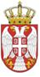 РЕПУБЛИКА СРБИЈАВЛАДАСлужба за управљање кадровима Београд